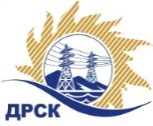 Акционерное Общество«Дальневосточная распределительная сетевая  компания»ПРОТОКОЛ № 266/УТПиР-РЗакупочной комиссии по рассмотрению заявок по открытому запросу предложений на право заключения договора: Реконструкция сетей 10/0,4 кВ (сертификация, реконструкция перегруженных фидеров 10-0,4 кВ), филиал "АЭС"  закупка № 1123 раздел 2.2.1.  ГКПЗ 2017ПРИСУТСТВОВАЛИ:  члены постоянно действующей Закупочной комиссии ОАО «ДРСК»  2-го уровня.ВОПРОСЫ, ВЫНОСИМЫЕ НА РАССМОТРЕНИЕ ЗАКУПОЧНОЙ КОМИССИИ: О  рассмотрении результатов оценки заявок Участников.О признании заявок соответствующими условиям Документации о закупке.О предварительной ранжировке заявок.О проведении переторжкиВОПРОС 1.  О рассмотрении результатов оценки заявок УчастниковРЕШИЛИ:Признать объем полученной информации достаточным для принятия решения.Утвердить цены, полученные на процедуре вскрытия конвертов с заявками участников открытого запроса предложений.ВОПРОС №2. О признании заявок соответствующими условиям Документации о закупкеРЕШИЛИ:Признать заявки ООО «Амуравтостройцентр»  г. Благовещенск, ул. Политехническая, 159/1, ООО «Дальэлектромонтаж» г. Свободный, ул. Шатковская, 126,  ООО «ЭК «Светотехника» г. Благовещенск, ул. Артиллерийская, д. 116, ООО «Амур-ЭП» г. Хабаровск, пр-кт 60 лет Октября, 128 А, ООО «АСЭСС» г. Благовещенск ул. 50 лет Октября 228   соответствующими условиям Документации о закупке и принять их к дальнейшему рассмотрению.ВОПРОС № 3.  О предварительной ранжировке заявокРЕШИЛИ:Утвердить предварительную ранжировку предложений Участников:ВОПРОС № 4.  О проведении переторжкиРЕШИЛИ:Провести переторжку. Допустить к участию в переторжке предложения следующих участников: ООО «Амуравтостройцентр»  г. Благовещенск, ул. Политехническая, 159/1, ООО «Дальэлектромонтаж» г. Свободный, ул. Шатковская, 126,  ООО «ЭК «Светотехника» г. Благовещенск, ул. Артиллерийская, д. 116, ООО «Амур-ЭП» г. Хабаровск, пр-кт 60 лет Октября, 128 А, ООО «АСЭСС» г. Благовещенск ул. 50 лет Октября 228.  Определить форму переторжки: заочная.Назначить переторжку на 14.04.2017 в 15:00 час. (благовещенского времени).Место проведения переторжки: ЭТП b2b-energoОтветственному секретарю Закупочной комиссии уведомить участников, приглашенных к участию в переторжке, о принятом комиссией решении.Коврижкина Е.Ю.Тел. 397208г. Благовещенск«13» апреля 2017№Наименование участника и его адресПредмет и общая цена заявки на участие в закупке1ООО «Дальэлектромонтаж»г. Свободный, ул. Шатковская, 126Цена: 10 950 000,00  руб. без учета НДС (12 921 000,00  руб. с учетом НДС). 2ООО «ЭК «Светотехника»г. Благовещенск, ул. Артиллерийская, д. 116Цена: 11 000 000,00  руб. без учета НДС (12 980 000,00  руб. с учетом НДС). 3ООО «АСЭСС»г. Благовещенск ул. 50 лет Октября 228Цена: 11 565 000,00  руб. без учета НДС (13 646 700,00  руб. с учетом НДС). 4ООО «Амуравтостройцентр» г. Благовещенск, ул. Политехническая, 159/1Цена: 11 790 000,00  руб. без учета НДС (13 912 200,00 руб. с учетом НДС). 5ООО «Амур-ЭП»г. Хабаровск, пр-кт 60 лет Октября, 128 АЦена: 12 100 000,00  руб. без учета НДС (14 278 000,00  руб. с учетом НДС). Место в предварительной ранжировкеНаименование участника и его адресЦена предложения на участие в закупке без НДС, руб.Балл предпочтительности1 местоООО «Дальэлектромонтаж»г. Свободный, ул. Шатковская, 12610 950 000,00 1,082 местоООО «ЭК «Светотехника»г. Благовещенск, ул. Артиллерийская, д. 11611 000 000,00 1,073 местоООО «АСЭСС»г. Благовещенск ул. 50 лет Октября 22811 565 000,00 0,864 местоООО «Амур-ЭП»г. Хабаровск, пр-кт 60 лет Октября, 128 А12 100 000,00 0,675 местоООО «Амуравтостройцентр» г. Благовещенск, ул. Политехническая, 159/111 790 000,00 0,60Ответственный секретарь Закупочной комиссии  2 уровня АО «ДРСК»____________________М.Г. Елисеева